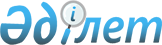 О внесении изменений в решение маслихата от 21 декабря 2015 года № 393 "О бюджете Житикаринского района на 2016-2018 годы"Решение маслихата Житикаринского района Костанайской области от 12 декабря 2016 года № 73. Зарегистрировано Департаментом юстиции Костанайской области 15 декабря 2016 года № 6748
      В соответствии с пунктом 4 статьи 106, пунктом 5 статьи 109 Бюджетного кодекса Республики Казахстан от 4 декабря 2008 года Житикаринский районный маслихат РЕШИЛ:

      1. Внести в решение маслихата от 21 декабря 2015 года № 393 "О бюджете Житикаринского района на 2016-2018 годы" (зарегистрировано в Реестре государственной регистрации нормативных правовых актов № 6115, опубликовано 21 января 2016 года в газете "Авангард") следующие изменения:

      пункт 1 изложить в новой редакции:

      "1. Утвердить районный бюджет на 2016-2018 годы, согласно приложениям 1, 2 и 3 соответственно, в том числе на 2016 год, в следующих объемах:

      1) доходы – 3273976,1 тысяч тенге, в том числе по:

      налоговым поступлениям – 1558905 тысяч тенге;

      неналоговым поступлениям – 6084 тысячи тенге;

      поступлениям от продажи основного капитала – 8027 тысяч тенге;

      поступлениям трансфертов – 1700960,1 тысяч тенге;

      2) затраты – 3309714,9 тысяч тенге;

      3) чистое бюджетное кредитование – 1752104 тысячи тенге, в том числе:

      бюджетные кредиты – 1752613 тысяч тенге;

      погашение бюджетных кредитов – 509 тысяч тенге;

      4) сальдо по операциям с финансовыми активами – 10000 тысяч тенге;

      5) дефицит (профицит) бюджета – -1797842,8 тысячи тенге;

      6) финансирование дефицита (использование профицита) бюджета – 1797842,8 тысячи тенге.";

      в пункте 5 подпункты 2), 6), 10) и 11) изложить в новой редакции:

      "2) 9306 тысяч тенге – на содержание кабинетов психолого-педагогической коррекции;";

      "6) 1247,2 тысяч тенге – на разработку проектно-сметной документации с учетом стоимости государственной экспертизы для капитального ремонта кровли здания коммунального государственного учреждения "Гимназия" государственного учреждения "Отдел образования акимата Житикаринского района;";

      "10) 19702,5 тысячи тенге – на строительство сетей канализации к малоэтажной застройке микрорайона "Айнабулак" города Житикары Костанайской области.";

      "11) 4014,7 тысяч тенге – на текущий ремонт инфраструктуры и жилищно-коммунального хозяйства, благоустройство в селах, сельских округах, городе районного значения в рамках программы "Дорожная карта занятости 2020.";

      приложения 1, 5 к указанному решению изложить в новой редакции согласно приложениям 1, 2 к настоящему решению.

      2. Настоящее решение вводится в действие с 1 января 2016 года.
      "СОГЛАСОВАНО"
      Руководитель

      государственного учреждения

      "Отдел экономики и

      бюджетного планирования

      акимата Житикаринского района"

      ________________ Г. Баймухамбетова

      12 декабря 2016 года

 Бюджет Житикаринского района на 2016 год Бюджетные программы аппаратов акимов города, сел, сельских округов Житикаринского района
					© 2012. РГП на ПХВ «Институт законодательства и правовой информации Республики Казахстан» Министерства юстиции Республики Казахстан
				
      Председатель сессии

Д. Мункебаев

      Секретарь Житикаринского

      районного маслихата

А. Кабиев
Приложение 1
к решению маслихата
от 12 декабря 2016 года № 73Приложение 1
к решению маслихата
от 21 декабря 2015 года № 393
Категория
Категория
Категория
Категория
Категория
Категория
Сумма, тысяч тенге
Класс
Класс
Класс
Класс
Класс
Сумма, тысяч тенге
Подкласс
Подкласс
Подкласс
Сумма, тысяч тенге
НАИМЕНОВАНИЕ
Сумма, тысяч тенге
1
2
2
3
3
4
5
I. Доходы
3273976,1
1
Налоговые поступления
1558905
01
01
Подоходный налог 
697988
2
2
Индивидуальный подоходный налог 
697988
03
03
Социальный налог
516848
1
1
Социальный налог
516848
04
04
Hалоги на собственность
237927
1
1
Hалоги на имущество
159649
3
3
Земельный налог
8887
4
4
Hалог на транспортные средства
67468
5
5
Единый земельный налог
1923
05
05
Внутренние налоги на товары, работы и услуги
97055
2
2
Акцизы
3231
3
3
Поступления за использование природных и других ресурсов
62000
4
4
Сборы за ведение предпринимательской и профессиональной деятельности
30309
5
5
Налог на игорный бизнес
1515
08
08
Обязательные платежи, взимаемые за совершение юридически значимых действий и (или) выдачу документов уполномоченными на то государственными органами или должностными лицами
9087
1
1
Государственная пошлина
9087
2
Неналоговые поступления
6084
01
01
Доходы от государственной собственности
2974,3
5
5
Доходы от аренды имущества, находящегося в государственной собственности
2969
7
7
Вознаграждения по кредитам, выданным из государственного бюджета
5,3
03
03
Поступления денег от проведения государственных закупок, организуемых государственными учреждениями, финансируемыми из государственного бюджета
507
1
1
Поступления денег от проведения государственных закупок, организуемых государственными учреждениями, финансируемыми из государственного бюджета
507
06
06
Прочие неналоговые поступления
2602,7
1
1
Прочие неналоговые поступления
2602,7
3
Поступления от продажи основного капитала
8027
01
01
Продажа государственного имущества, закрепленного за государственными учреждениями
5696
1
1
Продажа государственного имущества, закрепленного за государственными учреждениями
5696
03
03
Продажа земли и нематериальных активов
2331
1
1
Продажа земли 
2303
2
2
Продажа нематериальных активов
28
4
Поступления трансфертов
1700960,1
02
02
Трансферты из вышестоящих органов государственного управления
1700960,1
2
2
Трансферты из областного бюджета
1700960,1
Функциональная группа
Функциональная группа
Функциональная группа
Функциональная группа
Функциональная группа
Функциональная группа
Сумма, тысяч тенге
Функциональная подгруппа
Функциональная подгруппа
Функциональная подгруппа
Функциональная подгруппа
Функциональная подгруппа
Сумма, тысяч тенге
Администратор бюджетных программ
Администратор бюджетных программ
Администратор бюджетных программ
Администратор бюджетных программ
Сумма, тысяч тенге
Программа
Программа
Сумма, тысяч тенге
НАИМЕНОВАНИЕ
Сумма, тысяч тенге
1
2
3
3
4
5
6
II. Затраты
3309714,9
01
Государственные услуги общего характера
335443
1
Представительные, исполнительные и другие органы, выполняющие общие функции государственного управления
267562,8
112
112
Аппарат маслихата района (города областного значения)
17500
001
Услуги по обеспечению деятельности маслихата района (города областного значения)
17500
122
122
Аппарат акима района (города областного значения)
89752,7
001
Услуги по обеспечению деятельности акима района (города областного значения)
89752,7
123
123
Аппарат акима района в городе, города районного значения, поселка, села, сельского округа
160310,1
001
Услуги по обеспечению деятельности акима района в городе, города районного значения, поселка, села, сельского округа
159285,5
022
Капитальные расходы государственного органа
1024,6
2
Финансовая деятельность
26661,5
452
452
Отдел финансов района (города областного значения)
26661,5
001
Услуги по реализации государственной политики в области исполнения бюджета и управления коммунальной собственностью района (города областного значения)
21213,6
003
Проведение оценки имущества в целях налогообложения
2004
010
Приватизация, управление коммунальным имуществом, постприватизационная деятельность и регулирование споров, связанных с этим
3273
018
Капитальные расходы государственного органа
170,9
5
Планирование и статистическая деятельность
17464
453
453
Отдел экономики и бюджетного планирования района (города областного значения)
17464
001
Услуги по реализации государственной политики в области формирования и развития экономической политики, системы государственного планирования
17351,5
004
Капитальные расходы государственного органа
112,5
9
Прочие государственные услуги общего характера
23754,7
492
492
Отдел жилищно-коммунального хозяйства, пассажирского транспорта, автомобильных дорог и жилищной инспекции района (города областного значения)
23754,7
001
Услуги по реализации государственной политики на местном уровне в области жилищно-коммунального хозяйства, пассажирского транспорта, автомобильных дорог и жилищной инспекции
23643,7
013
Капитальные расходы государственного органа
111
02
Оборона
6975
1
Военные нужды
6975
122
122
Аппарат акима района (города областного значения)
6975
005
Мероприятия в рамках исполнения всеобщей воинской обязанности
6975
03
Общественный порядок, безопасность, правовая, судебная, уголовно-исполнительная деятельность
5791,2
9
Прочие услуги в области общественного порядка и безопасности
5791,2
492
492
Отдел жилищно-коммунального хозяйства, пассажирского транспорта, автомобильных дорог и жилищной инспекции района (города областного значения)
5791,2
021
Обеспечение безопасности дорожного движения в населенных пунктах
5791,2
04
Образование
2115315,2
1
Дошкольное воспитание и обучение
163308,6
464
464
Отдел образования района (города областного значения)
163308,6
009
Обеспечение деятельности организаций дошкольного воспитания и обучения
67926
040
Реализация государственного образовательного заказа в дошкольных организациях образования
95382,6
2
Начальное, основное среднее и общее среднее образование
1837506,1
123
123
Аппарат акима района в городе, города районного значения, поселка, села, сельского округа
1263
005
Организация бесплатного подвоза учащихся до школы и обратно в сельской местности
1263
464
464
Отдел образования района (города областного значения)
1793255,9
003
Общеобразовательное обучение
1724296,9
006
Дополнительное образование для детей
68959
465
465
Отдел физической культуры и спорта района (города областного значения)
42987,2
017
Дополнительное образование для детей и юношества по спорту
42987,2
9
Прочие услуги в области образования
114500,5
464
464
Отдел образования района (города областного значения)
114500,5
001
Услуги по реализации государственной политики на местном уровне в области образования 
24042,3
005
Приобретение и доставка учебников, учебно-методических комплексов для государственных учреждений образования района (города областного значения)
23602
007
Проведение школьных олимпиад, внешкольных мероприятий и конкурсов районного (городского) масштаба
1029,1
012
Капитальные расходы государственного органа
1366
015
Ежемесячные выплаты денежных средств опекунам (попечителям) на содержание ребенка-сироты (детей-сирот), и ребенка (детей), оставшегося без попечения родителей
26340
029
Обследование психического здоровья детей и подростков и оказание психолого-медико-педагогической консультативной помощи населению
12535
067
Капитальные расходы подведомственных государственных учреждений и организаций
25586,1
06
Социальная помощь и социальное обеспечение
282949,1
1
Социальное обеспечение
32813,5
451
451
Отдел занятости и социальных программ района (города областного значения)
23313
005
Государственная адресная социальная помощь
2703
016
Государственные пособия на детей до 18 лет
19931
025
Внедрение обусловленной денежной помощи по проекту Өрлеу
679
464
464
Отдел образования района (города областного значения)
9500,5
030
Содержание ребенка (детей), переданного патронатным воспитателям
9500,5
2
Социальная помощь
209518,6
451
451
Отдел занятости и социальных программ района (города областного значения)
209518,6
002
Программа занятости
26321
006
Оказание жилищной помощи
87938,2
007
Социальная помощь отдельным категориям нуждающихся граждан по решениям местных представительных органов
26677
010
Материальное обеспечение детей-инвалидов, воспитывающихся и обучающихся на дому
1556,4
014
Оказание социальной помощи нуждающимся гражданам на дому
44467
015
Территориальные центры социального обслуживания пенсионеров и инвалидов
13806
017
Обеспечение нуждающихся инвалидов обязательными гигиеническими средствами и предоставление услуг специалистами жестового языка, индивидуальными помощниками в соответствии с индивидуальной программой реабилитации инвалида
8753
9
Прочие услуги в области социальной помощи и социального обеспечения
40617
451
451
Отдел занятости и социальных программ района (города областного значения)
40617
001
Услуги по реализации государственной политики на местном уровне в области обеспечения занятости и реализации социальных программ для населения
35559
011
Оплата услуг по зачислению, выплате и доставке пособий и других социальных выплат
356
021
Капитальные расходы государственного органа
140
050
Реализация Плана мероприятий по обеспечению прав и улучшению качества жизни инвалидов в Республике Казахстан на 2012-2018 годы
4562
07
Жилищно-коммунальное хозяйство
145026,5
1
Жилищное хозяйство
54133,8
123
123
Аппарат акима района в городе, города районного значения, поселка, села, сельского округа
2294
027
Ремонт и благоустройство объектов в рамках развития городов и сельских населенных пунктов по Дорожной карте занятости 2020
2294
464
464
Отдел образования района (города областного значения)
21127,7
026
Ремонт объектов в рамках развития городов и сельских населенных пунктов по Дорожной карте занятости 2020
21127,7
467
467
Отдел строительства района (города областного значения)
19702,5
004
Проектирование, развитие и (или) обустройство инженерно-коммуникационной инфраструктуры
19702,5
492
492
Отдел жилищно-коммунального хозяйства, пассажирского транспорта, автомобильных дорог и жилищной инспекции района (города областного значения)
11009,6
003
Организация сохранения государственного жилищного фонда
8332,6
031
Изготовление технических паспортов на объекты кондоминиумов
1115
041
Ремонт и благоустройство объектов в рамках развития городов и сельских населенных пунктов по Дорожной карте занятости 2020
177
049
Проведение энергетического аудита многоквартирных жилых домов 
1385
2
Коммунальное хозяйство
15832,6
467
467
Отдел строительства района (города областного значения)
1779,5
006
Развитие системы водоснабжения и водоотведения
1779,5
492
492
Отдел жилищно-коммунального хозяйства, пассажирского транспорта, автомобильных дорог и жилищной инспекции района (города областного значения)
14053,1
012
Функционирование системы водоснабжения и водоотведения
6837,9
028
Развитие коммунального хозяйства
6415,2
058
Развитие системы водоснабжения и водоотведения в сельских населенных пунктах
800
3
Благоустройство населенных пунктов
75060,1
123
123
Аппарат акима района в городе, города районного значения, поселка, села, сельского округа
75060,1
008
Освещение улиц населенных пунктов
38833,6
009
Обеспечение санитарии населенных пунктов
14100
010
Содержание мест захоронений и погребение безродных
1034,8
011
Благоустройство и озеленение населенных пунктов
21091,7
08
Культура, спорт, туризм и информационное пространство
162098,9
1
Деятельность в области культуры 
49831
455
455
Отдел культуры и развития языков района (города областного значения)
49831
003
Поддержка культурно-досуговой работы
49831
2
Спорт
28064
465
465
Отдел физической культуры и спорта района (города областного значения)
27764
001
Услуги по реализации государственной политики на местном уровне в сфере физической культуры и спорта
8054
005
Развитие массового спорта и национальных видов спорта 
7371
006
Проведение спортивных соревнований на районном (города областного значения) уровне
3242
007
Подготовка и участие членов сборных команд района (города областного значения) по различным видам спорта на областных спортивных соревнованиях
9097
467
467
Отдел строительства района (города областного значения)
300
008
Развитие объектов спорта
300
3
Информационное пространство
55769
455
455
Отдел культуры и развития языков района (города областного значения)
40011
006
Функционирование районных (городских) библиотек
28518
007
Развитие государственного языка и других языков народа Казахстана
11493
456
456
Отдел внутренней политики района (города областного значения)
15758
002
Услуги по проведению государственной информационной политики
15758
9
Прочие услуги по организации культуры, спорта, туризма и информационного пространства
28434,9
455
455
Отдел культуры и развития языков района (города областного значения)
11500,9
001
Услуги по реализации государственной политики на местном уровне в области развития языков и культуры
9771
032
Капитальные расходы подведомственных государственных учреждений и организаций
1729,9
456
456
Отдел внутренней политики района (города областного значения)
16934
001
Услуги по реализации государственной политики на местном уровне в области информации, укрепления государственности и формирования социального оптимизма граждан
12852
003
Реализация мероприятий в сфере молодежной политики
3692
032
Капитальные расходы подведомственных государственных учреждений и организаций
390
10
Сельское, водное, лесное, рыбное хозяйство, особо охраняемые природные территории, охрана окружающей среды и животного мира, земельные отношения
85060
1
Сельское хозяйство
42136
453
453
Отдел экономики и бюджетного планирования района (города областного значения)
1081
099
Реализация мер по оказанию социальной поддержки специалистов
1081
462
462
Отдел сельского хозяйства района (города областного значения)
21523
001
Услуги по реализации государственной политики на местном уровне в сфере сельского хозяйства
21523
473
473
Отдел ветеринарии района (города областного значения)
19532
001
Услуги по реализации государственной политики на местном уровне в сфере ветеринарии
14363
003
Капитальные расходы государственного органа
536
005
Обеспечение функционирования скотомогильников (биотермических ям)
876
007
Организация отлова и уничтожения бродячих собак и кошек
1573
010
Проведение мероприятий по идентификации сельскохозяйственных животных
2184
6
Земельные отношения
12845
463
463
Отдел земельных отношений района (города областного значения)
12845
001
Услуги по реализации государственной политики в области регулирования земельных отношений на территории района (города областного значения)
12845
9
Прочие услуги в области сельского, водного, лесного, рыбного хозяйства, охраны окружающей среды и земельных отношений
30079
473
473
Отдел ветеринарии района (города областного значения)
30079
011
Проведение противоэпизоотических мероприятий
30079
11
Промышленность, архитектурная, градостроительная и строительная деятельность
19367,3
2
Архитектурная, градостроительная и строительная деятельность
19367,3
467
467
Отдел строительства района (города областного значения)
11593,3
001
Услуги по реализации государственной политики на местном уровне в области строительства
11593,3
468
468
Отдел архитектуры и градостроительства района (города областного значения)
7774
001
Услуги по реализации государственной политики в области архитектуры и градостроительства на местном уровне 
7774
12
Транспорт и коммуникации
50152,4
1
Автомобильный транспорт
50152,4
123
123
Аппарат акима района в городе, города районного значения, поселка, села, сельского округа
22717,4
013
Обеспечение функционирования автомобильных дорог в городах районного значения, поселках, селах, сельских округах
22717,4
492
492
Отдел жилищно-коммунального хозяйства, пассажирского транспорта, автомобильных дорог и жилищной инспекции района (города областного значения)
27435
023
Обеспечение функционирования автомобильных дорог 
27435
13
Прочие
90366
3
Поддержка предпринимательской деятельности и защита конкуренции
10366
469
469
Отдел предпринимательства района (города областного значения)
10366
001
Услуги по реализации государственной политики на местном уровне в области развития предпринимательства 
10366
9
Прочие
80000
452
452
Отдел финансов района (города областного значения)
80000
012
Резерв местного исполнительного органа района (города областного значения) 
80000
14
Обслуживание долга
67,2
1
Обслуживание долга
67,2
452
452
Отдел финансов района (города областного значения)
67,2
013
Обслуживание долга местных исполнительных органов по выплате вознаграждений и иных платежей по займам из областного бюджета
67,2
15
Трансферты
11103,1
1
Трансферты
11103,1
452
452
Отдел финансов района (города областного значения)
11103,1
006
Возврат неиспользованных (недоиспользованных) целевых трансфертов
6363,1
051
Трансферты органам местного самоуправления
4740
III. Чистое бюджетное кредитование
1752104
Бюджетные кредиты
1752613
07
Жилищно-коммунальное хозяйство
1752613
1
Жилищное хозяйство
1752613
492
492
Отдел жилищно-коммунального хозяйства, пассажирского транспорта, автомобильных дорог и жилищной инспекции района (города областного значения)
1752613
053
Кредитование на реконструкцию и строительство систем тепло-, водоснабжения и водоотведения
1752613
Категория
Категория
Категория
Категория
Категория
Сумма, тысяч тенге
Класс
Класс
Класс
Класс
Сумма, тысяч тенге
Подкласс
Подкласс
Подкласс
Сумма, тысяч тенге
Специфика
Специфика
Сумма, тысяч тенге
НАИМЕНОВАНИЕ
Сумма, тысяч тенге
Погашение бюджетных кредитов
509
5
Погашение бюджетных кредитов
509
01
Погашение бюджетных кредитов
509
1
Погашение бюджетных кредитов, выданных из государственного бюджета
509
IY. Сальдо по операциям с финансовыми активами
10000
13
Прочие
10000
9
Прочие
10000
492
Отдел жилищно-коммунального хозяйства, пассажирского транспорта, автомобильных дорог и жилищной инспекции района (города областного значения)
10000
065
Формирование или увеличение уставного капитала юридических лиц
10000
V. Дефицит (профицит) бюджета
-1797842,8
VI. Финансирование дефицита (использование профицита) бюджета 
1797842,8Приложение 2
к решению маслихата
от 12 декабря 2016 года № 73Приложение 5
к решению маслихата
от 21 декабря 2015 года № 393
Функциональная группа
Функциональная группа
Функциональная группа
Функциональная группа
Функциональная группа
Сумма, тысяч тенге
Функциональная подгруппа
Функциональная подгруппа
Функциональная подгруппа
Функциональная подгруппа
Сумма, тысяч тенге
Администратор бюджетных программ
Администратор бюджетных программ
Администратор бюджетных программ
Сумма, тысяч тенге
Программа
Программа
Сумма, тысяч тенге
НАИМЕНОВАНИЕ
Сумма, тысяч тенге
город Житикара
Сумма, тысяч тенге
01
Государственные услуги общего характера
38776
1
Представительные, исполнительные и другие органы, выполняющие общие функции государственного управления
38776
123
Аппарат акима района в городе, города районного значения, поселка, села, сельского округа
38776
001
Услуги по обеспечению деятельности акима района в городе, города районного значения, поселка, села, сельского округа
38597
022
Капитальные расходы государственного органа
179
07
Жилищно-коммунальное хозяйство
70963,5
1
Жилищное хозяйство
2028
123
Аппарат акима района в городе, города районного значения, поселка, села, сельского округа
2028
027
Ремонт и благоустройство объектов в рамках развития городов и сельских населенных пунктов по Дорожной карте занятости 2020
2028
3
Благоустройство населенных пунктов
68935,5
123
Аппарат акима района в городе, города районного значения, поселка, села, сельского округа
68935,5
008
Освещение улиц населенных пунктов 
32909
009
Обеспечение санитарии населенных пунктов
14100
010
Содержание мест захоронений и погребение безродных
1034,8
011
Благоустройство и озеленение населенных пунктов
20891,7
12
Транспорт и коммуникации
22290,3
1
Автомобильный транспорт
22290,3
123
Аппарат акима района в городе, города районного значения, поселка, села, сельского округа
22290,3
013
Обеспечение функционирования автомобильных дорог в городах районного значения, поселках, селах, сельских округах
22290,3
Большевистский сельский округ
01
Государственные услуги общего характера
10112,4
1
Представительные, исполнительные и другие органы, выполняющие общие функции государственного управления
10112,4
123
Аппарат акима района в городе, города районного значения, поселка, села, сельского округа
10112,4
001
Услуги по обеспечению деятельности акима района в городе, города районного значения, поселка, села, сельского округа
10112,4
07
Жилищно-коммунальное хозяйство
810,6
3
Благоустройство населенных пунктов
810,6
123
Аппарат акима района в городе, города районного значения, поселка, села, сельского округа
810,6
008
Освещение улиц населенных пунктов
810,6
село Волгоградское
01
Государственные услуги общего характера
7094
1
Представительные, исполнительные и другие органы, выполняющие общие функции государственного управления
7094
123
Аппарат акима района в городе, города районного значения, поселка, села, сельского округа
7094
001
Услуги по обеспечению деятельности акима района в городе, города районного значения, поселка, села, сельского округа
7094
07
Жилищно-коммунальное хозяйство
355
3
Благоустройство населенных пунктов
355
123
Аппарат акима района в городе, города районного значения, поселка, села, сельского округа
355
008
Освещение улиц населенных пунктов
355
село Аккарга
01
Государственные услуги общего характера
7499,8
1
Представительные, исполнительные и другие органы, выполняющие общие функции государственного управления
7499,8
123
Аппарат акима района в городе, города районного значения, поселка, села, сельского округа
7499,8
001
Услуги по обеспечению деятельности акима района в городе, города районного значения, поселка, села, сельского округа
7499,8
07
Жилищно-коммунальное хозяйство
398
3
Благоустройство населенных пунктов
398
123
Аппарат акима района в городе, города районного значения, поселка, села, сельского округа
398
008
Освещение улиц населенных пунктов
398
село Приречное
01
Государственные услуги общего характера
7283
1
Представительные, исполнительные и другие органы, выполняющие общие функции государственного управления
7283
123
Аппарат акима района в городе, города районного значения, поселка, села, сельского округа
7283
001
Услуги по обеспечению деятельности акима района в городе, города районного значения, поселка, села, сельского округа
7283
07
Жилищно-коммунальное хозяйство
472
3
Благоустройство населенных пунктов
472
123
Аппарат акима района в городе, города районного значения, поселка, села, сельского округа
472
008
Освещение улиц населенных пунктов
472
село Милютинка
01
Государственные услуги общего характера
8600
1
Представительные, исполнительные и другие органы, выполняющие общие функции государственного управления
8600
123
Аппарат акима района в городе, города районного значения, поселка, села, сельского округа
8600
001
Услуги по обеспечению деятельности акима района в городе, города районного значения, поселка, села, сельского округа
8600
07
Жилищно-коммунальное хозяйство
500
3
Благоустройство населенных пунктов
500
123
Аппарат акима района в городе, города районного значения, поселка, села, сельского округа
500
008
Освещение улиц населенных пунктов
500
Муктикольский сельский округ
01
Государственные услуги общего характера
8636
1
Представительные, исполнительные и другие органы, выполняющие общие функции государственного управления
8636
123
Аппарат акима района в городе, города районного значения, поселка, села, сельского округа
8636
001
Услуги по обеспечению деятельности акима района в городе, города районного значения, поселка, села, сельского округа
8636
07
Жилищно-коммунальное хозяйство
180
3
Благоустройство населенных пунктов
180
123
Аппарат акима района в городе, города районного значения, поселка, села, сельского округа
180
008
Освещение улиц населенных пунктов
180
Тохтаровский сельский округ
01
Государственные услуги общего характера
8618,2
1
Представительные, исполнительные и другие органы, выполняющие общие функции государственного управления
8618,2
123
Аппарат акима района в городе, города районного значения, поселка, села, сельского округа
8618,2
001
Услуги по обеспечению деятельности акима района в городе, города районного значения, поселка, села, сельского округа
8236,6
022
Капитальные расходы государственного органа
381,6
04
Образование
1263
2
Начальное, основное среднее и общее среднее образование
1263
123
Аппарат акима района в городе, города районного значения, поселка, села, сельского округа
1263
005
Организация бесплатного подвоза учащихся до школы и обратно в сельской местности
1263
07
Жилищно-коммунальное хозяйство
341
3
Благоустройство населенных пунктов
341
123
Аппарат акима района в городе, города районного значения, поселка, села, сельского округа
341
008
Освещение улиц населенных пунктов
341
село Чайковское 
01
Государственные услуги общего характера
8450
1
Представительные, исполнительные и другие органы, выполняющие общие функции государственного управления
8450
123
Аппарат акима района в городе, города районного значения, поселка, села, сельского округа
8450
001
Услуги по обеспечению деятельности акима района в городе, города районного значения, поселка, села, сельского округа
8450

 
07
Жилищно-коммунальное хозяйство
368
3
Благоустройство населенных пунктов
368
123
Аппарат акима района в городе, города районного значения, поселка, села, сельского округа
368
008
Освещение улиц населенных пунктов
368
село Шевченковка
01
Государственные услуги общего характера
7610
1
Представительные, исполнительные и другие органы, выполняющие общие функции государственного управления
7610
123
Аппарат акима района в городе, города районного значения, поселка, села, сельского округа
7610
001
Услуги по обеспечению деятельности акима района в городе, города районного значения, поселка, села, сельского округа
7610
07
Жилищно-коммунальное хозяйство
254
3
Благоустройство населенных пунктов
254
123
Аппарат акима района в городе, города районного значения, поселка, села, сельского округа
254
008
Освещение улиц населенных пунктов
254
село Пригородное 
01
Государственные услуги общего характера
14205
1
Представительные, исполнительные и другие органы, выполняющие общие функции государственного управления
14205
123
Аппарат акима района в городе, города районного значения, поселка, села, сельского округа
14205
001
Услуги по обеспечению деятельности акима района в городе, города районного значения, поселка, села, сельского округа
13741
022
Капитальные расходы государственного органа
464
07
Жилищно-коммунальное хозяйство
1117
1
Жилищное хозяйство
266
123
Аппарат акима района в городе, города районного значения, поселка, села, сельского округа
266
027
Ремонт и благоустройство объектов в рамках развития городов и сельских населенных пунктов по Дорожной карте занятости 2020
266
3
Благоустройство населенных пунктов
851
123
Аппарат акима района в городе, города районного значения, поселка, села, сельского округа
851
008
Освещение улиц населенных пунктов
651
011
Благоустройство и озеленение населенных пунктов
200
12
Транспорт и коммуникации
427,1
1
Автомобильный транспорт
427,1
123
Аппарат акима района в городе, города районного значения, поселка, села, сельского округа
427,1
013
Обеспечение функционирования автомобильных дорог в городах районного значения, поселках, селах, сельских округах
427,1
село Тимирязево
01
Государственные услуги общего характера
7376
1
Представительные, исполнительные и другие органы, выполняющие общие функции государственного управления
7376
123
Аппарат акима района в городе, города районного значения, поселка, села, сельского округа
7376
001
Услуги по обеспечению деятельности акима района в городе, города районного значения, поселка, села, сельского округа
7376
07
Жилищно-коммунальное хозяйство
392
3
Благоустройство населенных пунктов
392
123
Аппарат акима района в городе, города районного значения, поселка, села, сельского округа
392
008
Освещение улиц населенных пунктов
392
село Забеловка
01
Государственные услуги общего характера
9989
1
Представительные, исполнительные и другие органы, выполняющие общие функции государственного управления
9989
123
Аппарат акима района в городе, города районного значения, поселка, села, сельского округа
9989
001
Услуги по обеспечению деятельности акима района в городе, города районного значения, поселка, села, сельского округа
9989
07
Жилищно-коммунальное хозяйство
519
3
Благоустройство населенных пунктов
519
123
Аппарат акима района в городе, города районного значения, поселка, села, сельского округа
519
008
Освещение улиц населенных пунктов
519
село Степное
01
Государственные услуги общего характера
7130,2
1
Представительные, исполнительные и другие органы, выполняющие общие функции государственного управления
7130,2
123
Аппарат акима района в городе, города районного значения, поселка, села, сельского округа
7130,2
001
Услуги по обеспечению деятельности акима района в городе, города районного значения, поселка, села, сельского округа
7130,2
07
Жилищно-коммунальное хозяйство
479
3
Благоустройство населенных пунктов
479
123
Аппарат акима района в городе, города районного значения, поселка, села, сельского округа
479
008
Освещение улиц населенных пунктов
479
село Ырсай
01
Государственные услуги общего характера
8930,5
1
Представительные, исполнительные и другие органы, выполняющие общие функции государственного управления
8930,5
123
Аппарат акима района в городе, города районного значения, поселка, села, сельского округа
8930,5
001
Услуги по обеспечению деятельности акима района в городе, города районного значения, поселка, села, сельского округа
8930,5
07
Жилищно-коммунальное хозяйство
205
3
Благоустройство населенных пунктов
205
123
Аппарат акима района в городе, города районного значения, поселка, села, сельского округа
205
008
Освещение улиц населенных пунктов
205